Studiendekanat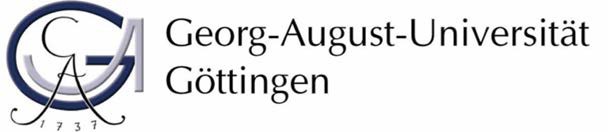 Fakultät für AgrarwissenschaftenListe der prüfungsberechtigten Personen für Prüfungen der BSc und MSc Studiengänge, Fakultät AgrarwissenschaftenStand Juli 2024Einrichtungen/ AbteilungenDepartement für Nutztierwissenschaften Aquakultur und GewässerökologieProf. Dr. Jens Tetens Dr. Simon RosenauBiotechnologie und Reproduktion landwirtschaftlicher NutztiereProf. Dr. Michael HölkerProf. Dr. Detlef Rath (FLI Mariensee)Carina BlaschkaDr. Jan Detterer (Verein Ostfriesischer Stammviehzüchter)Dr. Stefanie Petow (FLI Celle)Dr. Jakob Groenewold (LWK Niedersachsen)Dr. Friedhelm Adam (LWK Nordrhein-Westfalen)Dipl.-Ing. agr. Dirk Albers (LWK Niedersachsen)Dr. Falko KaufmannMaibritt SchreiberBetreuung von BachelorDr. Isabel KilicDipl.-Ing. agr. Tobias Scholz (LWK Nordrhein-Westfalen)Dipl-Ing. agr. Rheinhard Schulte-SutrumSophie Diers, M.Sc.Tony KrebsFunctional BreedingProf. Dr. Jens TetensDr. Clemens Falker-GiekeDr. Rafael Mateus VargasDr. Isabel KilicDr. Alexander Charles MottNur Betreuung von BSc und MScEva GregersenJulia GelhausenPaula ReichLeopold SchwarzMolekularbiologie der Nutztiere und molekulare Diagnostik Prof. Dr. Dr. Bertram Brenigapl. Prof. Dr. S. NeumannDr. Andrea GesslerDr. Uta BrandenburgDr. Marc HirschfeldDr.in Seyedeh Shahrbanou HosseiniSysteme der Nutztierhaltung Apl. Prof. Dr. Lars SchraderSabrina ElsholzProf. Dr. Dr. Matthias GaulyProf. Dr. med. vet. Gerhard BrevesDr. Christian Lambertz Lena KaatzAnne StolbergKnut SalzmannProduktkunde - Qualität tierischer Erzeugnisse Prof. Dr. Daniel MörleinBrianne AltmannDr. Johanna MörleinKatharina StanzelDr. Marco CiuluClaire SiebenmorgenFiona WollermannThyra Friehs, Yangyue ChenFabienne ErbenTierernährungsphysiologie und RessourceneffizienzProf. Dr. Wolfgang SiegertDr. Angela SünderTierhaltung in den Tropen und Subtropen (Animal Husbandry in the Tropics and Subtropics)Prof. Dr. Eva SchlechtDr. Regina RoesslerDr. Christian BatekiKatharina StanzelTierzucht und Haustiergenetik Prof. Dr. Reza SharifiProf. Dr. Steffen WeigendProf. Dr. Jens TetensBirgitt ZumbachAbteilung Wiederkäuerernährung Prof. Dr. Jürgen HummelDr. Martin HünerbergBetreuung von Bachelor und Masterarbeiten:Dr. Ulrich Meyer (FLI Braunschweig)Dirk Albers (LWK Niedersachsen; Geschäftsbereich Landwirtschaft, Feldversuchsstation für Grünlandwirtschaft und Rinderhaltung)Dr. Heinrich Graf von Reichenbach (Deutsche Tiernahrung Cremer)PD Dr. Mirja WilkensBirthe KroneAlina HausJoana BrandesTheresah SarfoMarleen ZschiescheDNTWDr. Mateus-VargasAbteilung Züchtungsinformatik Prof. Dr. Armin SchmittDr. Mehmet GültasMatthias EndersDr. Sebastian ZeidlerDr. Felix HeinrichDr. Thomas LangeDepartment für NutzpflanzenwissenschaftenAbteilung Agrarentomologie Prof. Dr. Michael RostásDr. B. Ulber (auch nach seiner Pensionierung für weitere Betreuung von Abschlussarbeiten)Dr. Ilka VosteenCatalina Posada-VergaraDr. Mohammad AlhusseinDr. Karthi BalakrishnanDr. Virna Moran RodasAbteilung funktionelle Agrobiodiversität und ArarökologieProf. Dr. Teja TscharntkeDr. Peter BataryProf. Dr. Catrin WestphalDr. Ingo GrassDr. Svenja BänschDr. Yvonne FabianDr. Annika HaßDr. Marco FerranteDr. Nicole BeyerDr. Wiebke KämperDr. Arne WenzelDr. Stefan SchülerAbteilung BodenphysikProf. Martin MaierDr. Peter GernandtLaurin OsterholtDr. Faisal HayatAbteilung Agrartechnik Prof. Dr.-Ing. Frank BenekeDr. Jens WegenerDr. Dieter von HörstenDr. Jan AdolphAndreas HeckmannEike HunzeLuisa PommerehneHannes MeyerJan-Patrick PlögerHenri GraveElena NajdenkoFrancesca VillaSteffen Konnemann (Prüfungsberechtigung für B.Sc.-Arbeiten)Abteilung Graslandwissenschaft Isselstein, Johannes, Prof. Dr.Dr. Arno Krause (Grünlandzentrum Niedersachsen/Bremen)Dr. Manfred Kayser (DNPW, Außenstelle Vechta)Dr. Dirk AugustinDr. Martin KomaindaDr. Friederike RieschDr. Dina HamidiAbteilung Pflanzenbau Prof. Dr. Stefan SiebertProf. Dr. Rolf RauberDr. Rüdiger JungDr. Ana Meijide OriveM.Sc. Katharina HeyDr. Neda AbbasiDr. Antonius ApostolakisM.Sc. Pauline EnglertDr. Wanxue ZhuAbteilung Pflanzenernährung und Ertragsphysiologie Prof. Dr. Klaus DittertDr. Bernd SteingrobeDr. Pauline RummelDr. Haitao WangProf. Dr. Joska GerendasDr. Ershad TavakolDr. Merle TränknerDr. Hartmut GeriesDr. Knut MeyerDr. Reinhard WellDr. Setareh Jamali Jaghdani Prof. Dr. Norbert ClaassenProf. Dr. Hans‐Werner OlfsDr. Holger BrückDr. Heike ThielDr. Eric ReinsdorfDr. Elmar Schulte‐GeldermannDr. Michael WildenhaynDr. Christine von ButtlarDr. Andreas Pacholski Dr. Frank LorenzAngela RiedelDr. Tino KresziesDr. Renata Callegari FerrariDr. Marcel NaumannJohanna Maria LassAndreas MeyerAllgemeine Pflanzenpathologie und Pflanzenschutz Prof. Andreas von TiedemannHon. Prof. Lennart WeltjeDr. Nemanja KuzmanovicDr. Birger KoopmannDr. Jean WagnerDr. Athanassios MavridisDr. Mark WinterDr. Susanne WeigandDr. Jens LuckhardDr. Kristin KlappachDr. Rebecka DückerDr. Anke SirrenbergDr. Annette PfordtAbteilung Zuchtmethodik der Pflanze / Division of Plant Breeding Methologyapl. Prof. Dr. Wolfgang LinkPD Dr. Wolfgang EckeDr. Antje SchierholtLisa BrünjesManuela NagelRebecca TackeJulia HagenguthChi Thanh TranDr. Christian Kluth Barış AlacaCathy JubinAlex WindhorstDr. Holger HeuerMila TostAbteilung Qualität und Sensorik pflanzlicher ProdukteProf. Dr. Susanne Neugart Dr. Tobias PöhnlDr. Layla EngelhardtBetreuung BSc- und MSc-Arbeiten:Huihui LiuZhengjie JiNiken Ayu PermatasariNikola LaurencikovaAbteilung Tropischer Pflanzenbau und Agrosystem Modellierung Prof. Reimund P. RötterProf. Dr. Dr. K. Christian KersebaumDr. Ronald KühneDr. Issaka AbdulaiDr. Munir HoffmannDr. Gennady Bracho-MujicaDr. Gudrun KedingMercy AppiahMareike KösterAbteilung NutzpflanzengenetikProf. Dr. Stefan ScholtenDr. Christian MöllersKarin Holzenkamp Jasmin VettelDr. Johan Zicola, Dr. Bernd Horneburg, Prof. Dr. Andreas Börner, Dr.in Manuela Nagel, Dr. Nazanin Zamani-Noor, Jan-Christoph Richter, Clemens Springmann, Dr. Thorben Sprink, Department für Agrarökonomie und Rurale EntwicklungAbteilung Agrarpolitik Prof. Dr. Stephan von Cramon-TaubadelDr. Carsten HolstDr. Linda Steinhübel-RasheedDr. Jessie Lin  Eike Christian GrupeClemens Heinrich HoffmannLina KastensMagdalena PallaufAbteilung Agrarwirtschaft in Entwicklungs- und Schwellenländern(Nachwuchsgruppe Agricultural Economics in Developing and Transition Countries) Prof. Xiaohua YuDieter KoemleFeifei SunYuquan ChenHengrong LuoWang HanjieLuo, HengrongMaruejols, Lucie LouiseJasmin WehnerLisa HoeschleZiqian XiaoYi LiTianyu LiuHybride Biowa DehouMuhammad Ishfaw KhanJasmin WehnerChang LiuShuang LiuXiaoke ZhuAfaq Ali MulukAbteilung Landwirtschaftliche Betriebslehre Prof. Dr. Oliver Mußhoff,Dr. Matthias Buchholz, Michael Danne, M.Sc. Dr. Daniel Hermann, Henning Schaak,Marius Michels, Dr. Ron WeberMartin ParlascaVanessa BonkeLuise MeißnerCord F. von HobeConstantin JohnenSelina BrunsAnnkathrin WahbiJulia BlockDienda HendrawanEike NordmeyerCharlotte ReichElla KirchnerHannah WorbsLuisa MütingHao LaoTim ÖlkersOscar AmpofoSaeedullah Din MuhammadAlbert Nsengu M.Hendrik WeverAnna MaderAbteilung Landwirtschaftliche Marktlehre Prof. Dr. B. BrümmerM. Sc. agr. Anna Mareike HoltkampDr. Tinoush Jamali JaghdaniClaudia HuneckeYueming LuoSebastian RieraDr. Elke PlaasJurij BergerBernhard DalheimerOliver HaaseYuan MaYashree MethaRakhma SujarwoClaudia HuneckeDr. Stefan SchwarzeTim KnöpfelDr. Bernhard DalheimerDr. Juliane HänschGabriel RoseroYashree MehtaGabriel RoseroDr. Dela FiankorDr. Thomas Kopp (externer Mitarbeiter) Dr. Sören Prehn (externer Mitarbeiter)Abteilung Marketing für Lebensmittel und Agrarprodukte Spiller, Achim Prof. Dr.Christian AchillesElisa BayerCharlotte BühnerDr. Gesa BuschDr. Inken Christoph-SchulzDr. Sarah IwealaDr. Kristin JürkenbeckDr. Sarah KühlSophie-Dorothe LiekeDr. Clara MehlhoseDr. Marie von Meyer-HöferDr. Sina NitzkoMarlene OhlauDenise RaddaDr. Antje RisiusConstanze RubachDr. Maureen SchulzeDr. Birgit Schulze-EhlersAurelia SchützSimone WahnschafftThiemo WolgastGreta LangerFrederick SchoppaSergej SchwabFlora von SteimkerGreta Blue LangerDorothea MeyerAlina SchäferDavid WeißIsabelle WeissTherese LöbbertAbteilung Ökonomik nachhaltiger Agrar- und ErnährungssystemeProf. Dr. Doris LäppleDr. Bethelhem Legesse DebelaAbteilung Sozial-ökologische Interaktionen in AgrarsystemenProf. Dr. Tobias PlieningerDr. Brianne AltmannSukanya BasuDr. Christian BunnMaria Chiara CamporeseLukas FlinzbergerDr. Claudia HeindorfJule HuberDr. Marion JayDr. Laura KmochGaelle Ndayizeye Dr. Emmeline ToppAbteilung Umwelt- und Ressourcenökonomik Prof. Dr. Meike WollniProf. Dr. Rainer MarggrafDr. Jana JuhrbandtDr. Adriana Bernál-EscobarTobias BährMarlene WätzoldSophia BohnJohanna GatherAbteilung Soziologie Ländlicher RäumeProf. Dr. Claudia NeuAnna Lina BartlAlexander BarkminnJanna Luisa PieperFabian MüllerAbteilung Management der Agrar- und ErnährungswirtschaftProf. Silke HüttelDr. Louisa von PlettenbergDr. Sirkka SchukatViktoria GraskemperDr. Reinhard UehlekeDr. Stefan SeifertLars IsenhardtDr. Heinke HeiseDr. Christian JanzeDr. Verena OtterDr. Christian SchaperProf. Dr. Ludwig TheuvsenDr. Thomas de WitteDr. Clemens SchwerdtfegerM.Sc. Sören MohrmannM.Sc. Douglas Michael RobinsonDr. Marie DiekmannDr. Marlene KionkaDr. Maria Katharina GerullisAbteilung Ernährung und LandwirtschaftProf. Dr. Liesbeth ColenAssoziierter Arbeitsbereich Thünen-InstitutDr. Petra SalamonProf. Dr. Engel HesselDARE allgemeinDr. Holger BergmannNils LandmannMoritz KöderForschungs- und StudienzentrenZentrum für Biodiversität und Nachhaltige Landnutzung Dr. Horst-Henning SteinmannDr. habil. Martin PotthoffDr. Simone PfeifferFakultätsübergreifende Abteilung für Ökosystemmodellierung Prof. Dr. Kerstin WiegandDr. Katrin M. MeyerBetreuung von Bachelor und Masterarbeiten:Daniel EsserSten ZeibigJohannes HeinonenFakultätsübergreifendes Institut für Landwirtschaftsrecht Prof. Dr. José MartínezDr. Bernd von GarmissenAnthea Müller Merle WelkMaren Müller-MenzelLukas HelfrichIfZ - An-Institut für ZuckerrübenforschungProf. Dr. Anne-Katrin MahleinProf. Dr. Christa HoffmannDr. Heinz-Josef KochDr. Sebastian Liebe Prof. Dr. Mark VarrelmannDr. Ralf WilhelmDr. Stefan PaulusDr. Nicol StockfischDr. Roxana HossainDr. Omid EiniDr. Dennis GrunwaldDr. Anna JacobsDr. Rene HeimIAPN - Institute of Applied Plant NutritionJun. Prof. Dr Merle TränknerJun. Prof. Dr. Mehmet SenbayramSetareh Jamail JaghdaniDr. Paulo CabritaDr. Ariel TurciosModul Chemie B.Agr.0018Dr. Susann GraupnerCiBreed - Center for Integrated Breeding ResearchProf. Dr. Nils SteinDr. Ronja WonnebergerUniversität Kassel/WitzenhausenAbteilung Management in der internationalen Ernährungswirtschaft:Evans KissiAbteilung Bodenkunde:Dr. Uteau PuschmannAbteilung Tierhaltung in den Tropen und Subtropen:Dr. Christian HülsenbuschTierärztliches InstitutStephan Siegert